Wirtualna galeria prac plastycznych uczniów kl. Vd i VfPlastyka+Temat: „Wełniane laleczki”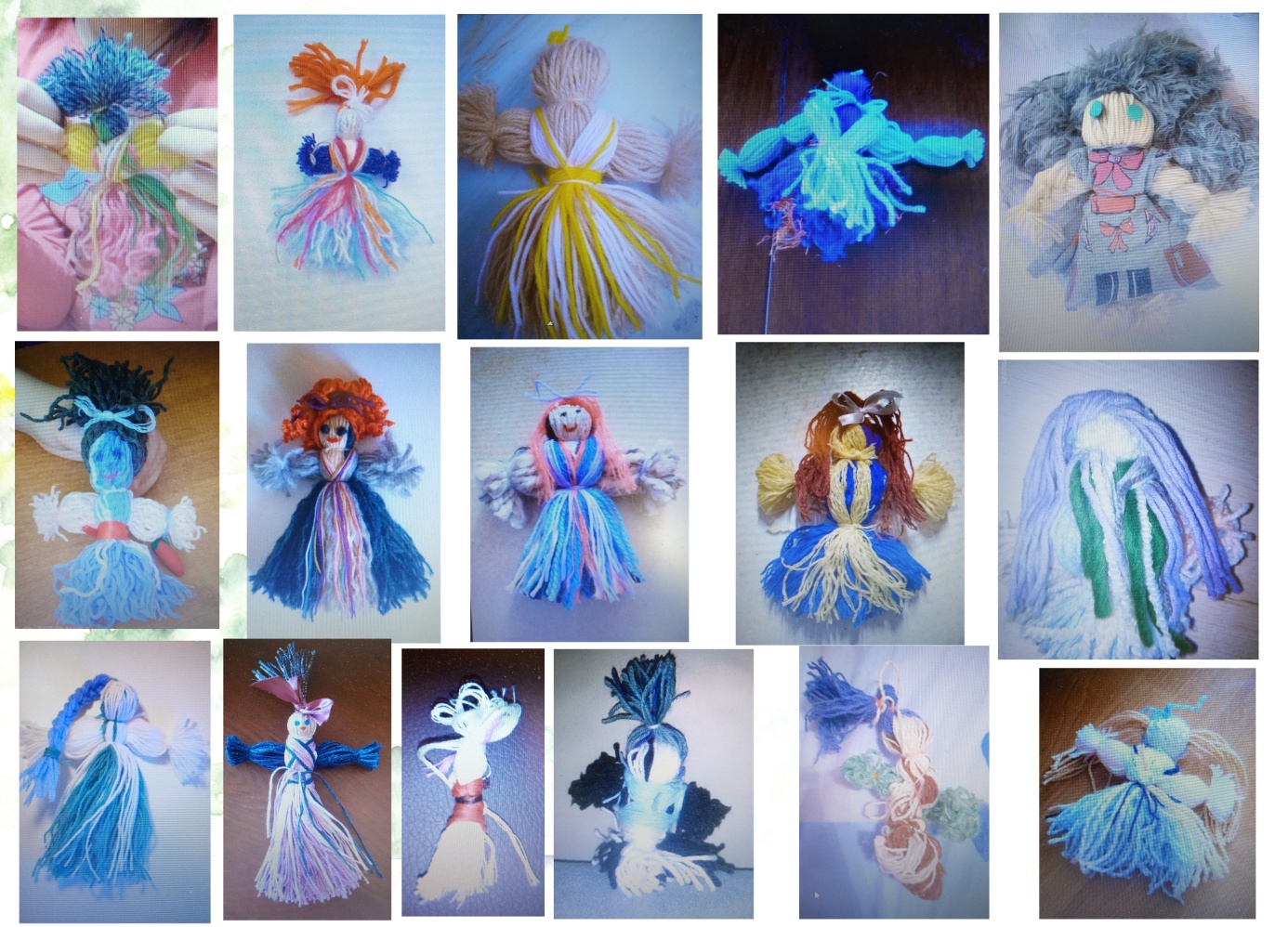 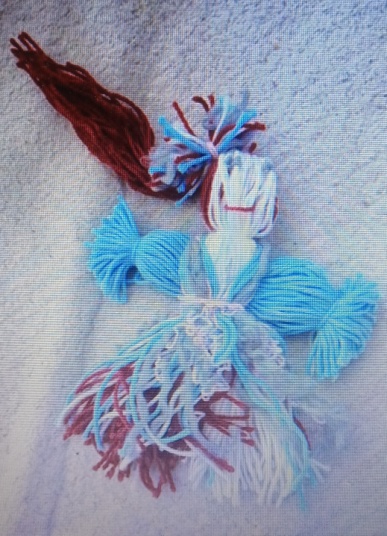 Wirtualna galeria prac plastycznych uczniów kl.Vd iVfPlastyka+Temat: „Papierowy wianek”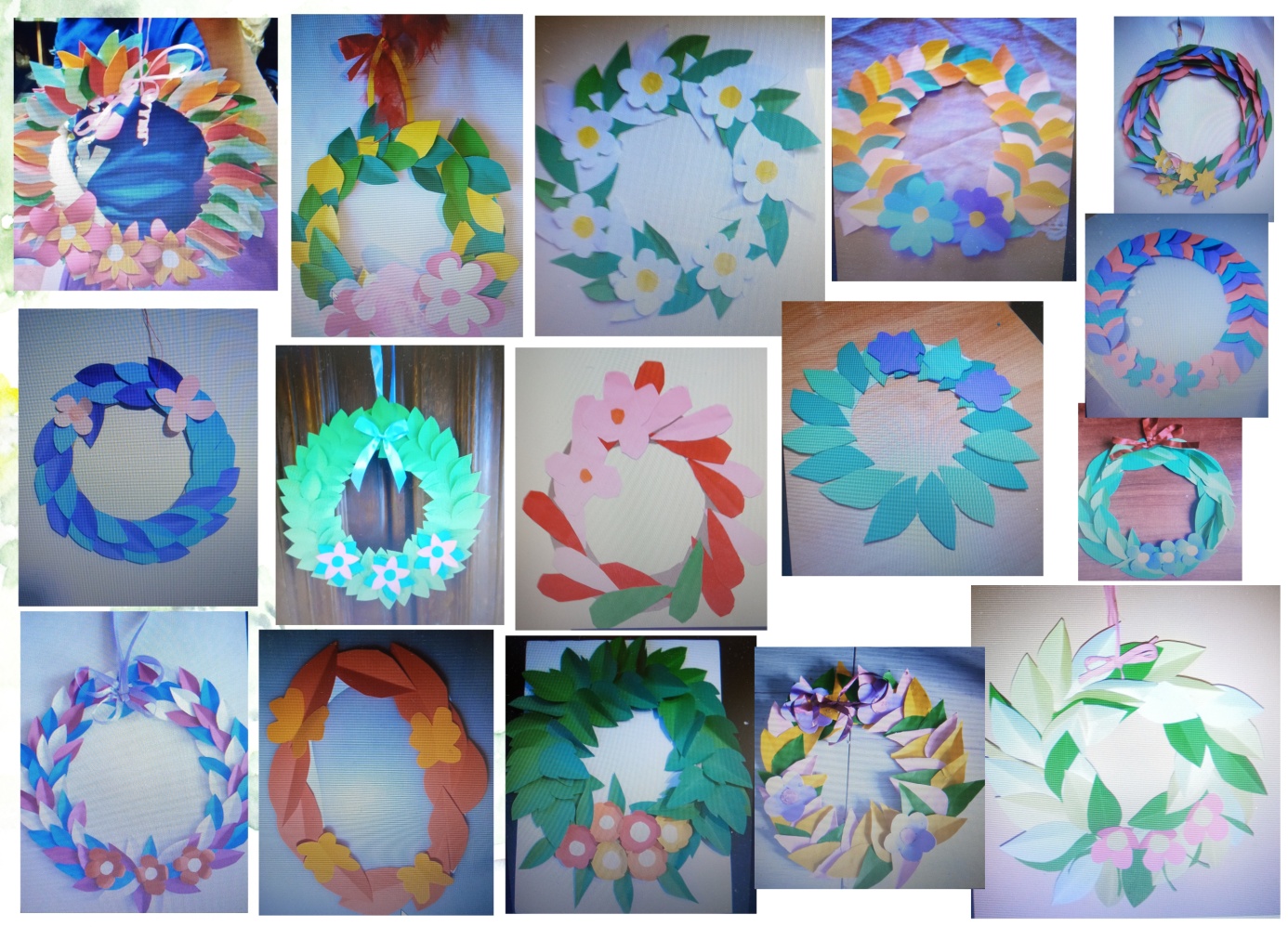 